? а р а р                                                                                                          р е ш е н и еСовет  сельского  поселения  Юмашевский   сельсовет  муниципального  района  Чекмагушевский  район  Республики  БашкортостанВ соответствии  со статьей 21 Федерального закона от 10.12.1995             № 196-ФЗ "О безопасности дорожного движения"  Совет сельского поселения   Юмашевский   сельсовет  муниципального  района  Чекмагушевский  район  Республики  Башкортостан  РЕШИЛ:1. Утвердить схемы дислокации дорожных знаков на территории  сельского поселения  Юмашевский  сельсовет(приложение № 1) и приложение №22. Обнародовать настоящее  решение на официальном сайте сельского поселения  Юмашевский  сельсовет.  Нормативно правовые документы, дорожные знаки их обозначение и количествоНомера, наименования и изображения дорожных знаков приведены  в приложении Б к ГОСТ Р 52289-2004. Национальный стандарт Российской Федерации. Технические средства организации дорожного  движения. Правила применения дорожных знаков, разметки, светофоров, дорожных ограждений и направляющих устройств". Знаки, устанавливаемые на дороге, должны соответствовать требованиям ГОСТ Р 52290 и в процессе эксплуатации отвечать требования ГОСТ Р 50597.Знаки по ГОСТ 10807, находящиеся в эксплуатации, заменяют на новые по ГОРСТ Р 52290, когда их характеристики перестанут соответствовать требованиям ГОСТ Р 50597. Приложение 2к проекту решения Совета сельского поселенияЮмашевский сельсоветмуниципального районаЧекмагушевский районРеспублики Башкортостан от «27»ноября 2014 № 152с.Юмашево Дорожный знак «Пешеходный переход» - 2 шт. 1. Напротив   МБОУ СОШ   с правой стороны дороги. 2.  Напротив  МБОУ СОШ   с левой стороны дороги.Дорожный знак «Остановка» - 1 шт. 1.  По улице Советская  дом №10  с правой стороны дороги.  Дорожный знак «Осторожно дети» - 3 шт. 1. По улице  Советская напротив дом №14  с правой стороны дороги. 2. По улице  Советская  напротив дома №23  с левой стороны дороги. 3. По улице Советская напротив дом №10 с правой стороны дороги.Дорожный знак  «Ограничение максимальной  скорости движения-40»- 2 шт 1.По улице Советская напротив дома №10 с правой стороны2. По улицеСоветская напротив дома №23 с левой стороны.Дорожный знак «Уступи дорогу»  1.По улице Мира дом №11. с правой стороны дороги              с.Митро-АюповскоеДорожный знак «Осторожно дети» - 2шт.1.По улице Речная дом №101/1 с правой стороны2.По улице Речная дом №88 с левой стороныДорожный знак «Пешеходный переход» - 2 шт.1.По улице Речная дом №101/1 с правой стороны2.По улице Речная дом №88 с левой стороныДорожный знак «Уступи дорогу»  1.По улице  Речная дом №142. с правой стороны дороги БАШ[ОРТОСТАН  РЕСПУБЛИКА]ЫСА[МА{ОШ  РАЙОНЫмуниципаль районЫНЫ@ЙОМАШ АУЫЛ СОВЕТЫАУЫЛ  БИЛ^м^]Е СОВЕТЫ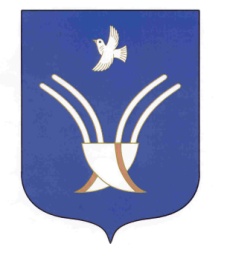 Совет сельского поселенияЮМАШЕВСКИЙ СЕЛЬСОВЕТмуниципального района Чекмагушевский район Республики БашкортостанОб утверждении схем дислокации дорожных знаков на территории сельского поселения Юмашевский  сельсовет муниципального района Чекмагушевский район Республики Башкортостан             Глава сельского поселения                                      Е.С.Семеновас. Юмашевоот 27  ноября 2014г №152Приложение 1к проекту решения Совета сельского поселенияЮмашевский сельсоветмуниципального районаЧекмагушевский районРеспублики Башкортостан от «27»ноября 2014 № 152Наименование населенного  пунктаЗнак 1.23 ДетиЗнак 5.16Место останов-ки автобусаЗнак 5.19.1 Пешеходный переходЗнак 5.19.2 Пешеходный переходЗнак  2.4 Уступи дорогу С.Юмашево31221с. Митро-Аюповское2221ИТОГО:51442